Circuits Test Review Answer KeyA,D  2) A 3) B 4) B  5) B 6) D 7) A 8) C 9) B 10) B 11) A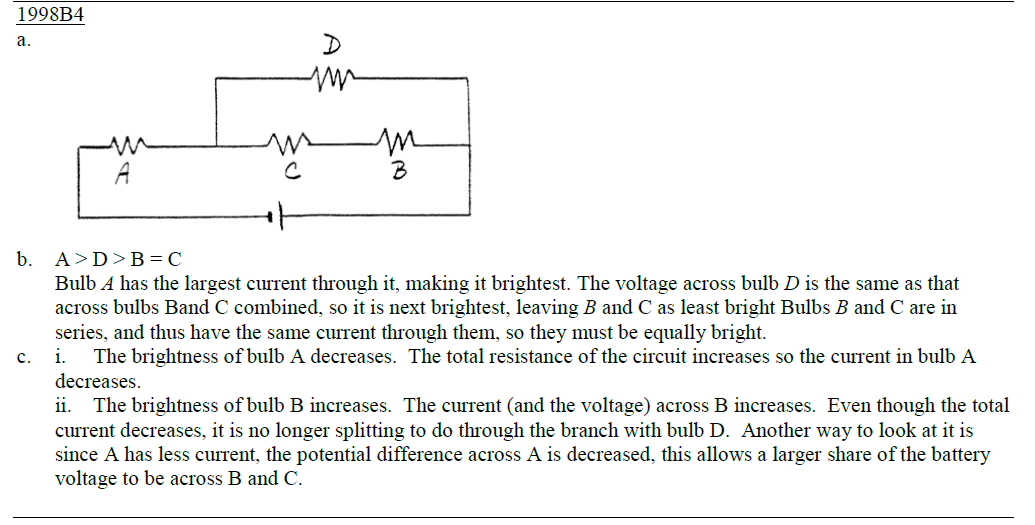 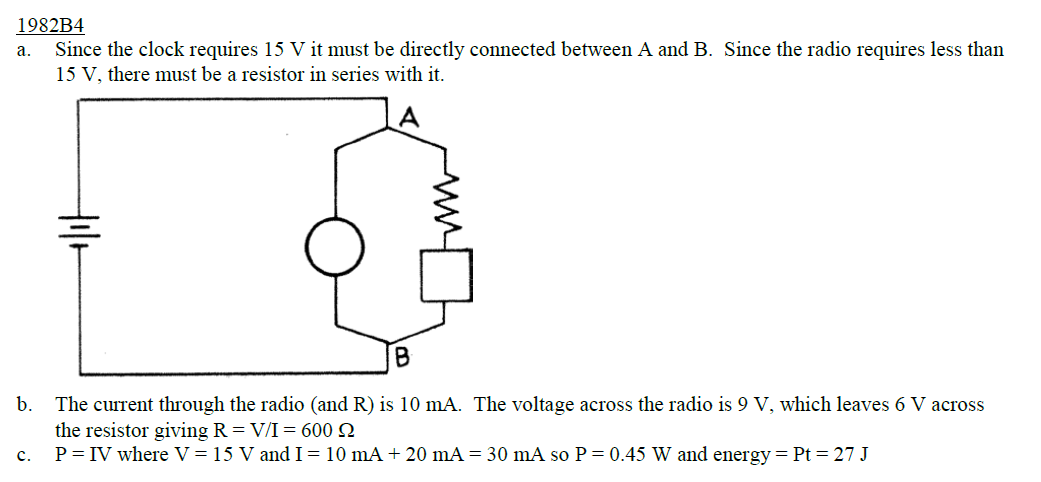 